威海国际经济技术合作股份有限公司2020年应届生招聘简章一、公司介绍威海国际经济技术合作股份有限公司（下称“威海国际”）创立于1989年，是一家主营工程建设、人才交流、船务合作、房地产开发、资源开发及境外投资等涉外业务的跨国经营集团。公司在全球30多个国家和地区开展业务，并在日本、韩国、刚果（布）、刚果（金）、赤道几内亚、科特迪瓦、塞内加尔、孟加拉等20多个国家和地区设立了分支机构。凭借卓越的业绩，公司自2007年起，连年入选全球最大的国际工程承包商250强榜单，2019年位列全球第90位，在国内企业中排名第23位。公司长期担任行业权威机构中国对外承包工程商会副会长，同时是中国对外劳务合作优秀企业。二、国际化的舞台诚邀青年学子加盟在经济全球化的大潮前，威海国际是勇立潮头的追梦人。在广阔的国际舞台上，我们急需有志于投身全球化事业的青年才俊，与我们在全球各地的工作伙伴携手，共同为全球客户创造健康、可持续的生活方式。在这里工作，您不仅可以收获丰厚的薪资待遇，还可以兼顾诗和远方，积累一份引以为傲的人生阅历。加入威海国际，您将享受以下发展机遇和薪资福利待遇：1.丰厚可观的薪资待遇，对学习成绩优异、发展潜力突出者，可采取谈判工资制。2.完善的福利待遇：包括五险一金，法定节假日，驻外员工回国带薪休假（工作六个月回国休假25天，来回交通费用由公司承担，休假待遇秒杀其他公司），驻外人员意外伤害保险。3.各种拿到手软的补贴或现金福利：包括租房补贴、购房贷款贴息、免费午餐、通讯补贴、艰苦地区补贴、防暑降温费、冬季取暖补贴、孝心补贴、托幼补贴、电脑补贴、传统节日礼金、生日庆贺、婚庆贺礼、生育贺礼、健身基金、保健查体等。4.助推新人快速成才的机制和氛围：公司国际化的发展舞台，给员工创造了宽广的职业发展空间。公司将通过不同层次、不同类别的在职培训，帮助新人快速解锁各阶段职业能力。应届生入职后，将参加新员工职业技能训练、师带徒培养、青年员工职业发展规划指导、多层次的在职培训等，促进新同事快速成才。三、2020届毕业生招聘需求（一）专业需求及培养方向（二）招聘条件1、全日制大学本科及以上学历。2、在校学习成绩优良，有较扎实的专业基础知识。3、具备较好综合素质，有社会实践经验者优先。4、有阳光向上的精神风貌，吃苦耐劳，好学进取。5、应聘商务专员的非外语专业学生要熟练掌握一门外语。四、应聘须知：请参加宣讲会的同学携带纸质简历、三方协议、成绩单、就业推荐表、中性笔至宣讲会现场。我公司未在应聘者学校举办宣讲会的，可发简历至：rencai@wietc.com（邮件主题格式：学校+专业+姓名）五、联系方式公司地址：山东省威海市统一路16号联系电话： 18663197674冯先生，18906310390 王先生公司网址：www.wietc.com公司国际化的发展平台，诚邀有志于海外事业的同学加盟！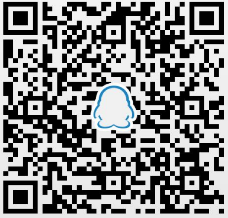 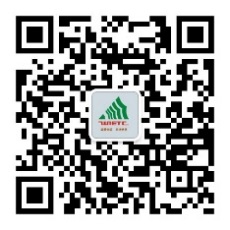 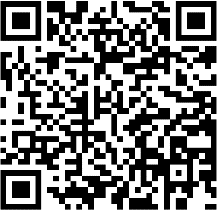 （公司官方公众号）   (简历投递通道)   （2020校招交流群）序号招聘岗位专业人数1土建工程师工民建/土木工程15 2水暖工程师给排水/暖通103电气工程师电气类专业104安全工程师安全工程55造价工程师工程造价/工程管理56道路工程师道路/桥梁57设备工程师设备管理58装饰装修工程师装饰装修相关专业59驻外会计会计学/财务管理510业务员/培训老师日语专业511商务专员法语/英语/不限专业4012地产项目策划专员广告宣传/艺术设计 513地产项目拓展专员房地产管理/经济管理5